В соответствии с Федеральным законом от 06.10.2003 № 131-ФЗ «Об общих принципах организации местного самоуправления», Федеральным законом от 02.03.2007 № 25-ФЗ «О муниципальной службе в Российской Федерации», Законом Самарской области от 09.10.2007 № 96-ГД «О муниципальной службе в Самарской области», Уставом муниципального района Богатовский, Собрание представителей муниципального района Богатовский решило:1. Утвердить прилагаемое Положение о видах поощрения муниципальных служащих муниципального района Богатовский и порядке их применения.2. Опубликовать настоящее решение в районной  газете «Красное знамя».3. Настоящее Решение вступает в силу со дня его принятия.Председатель Собрания представителеймуниципального района Богатовский                                          А.В.НемальцевПавлова 88466621565Приложениек решению Собрания Представителей муниципального района Богатовский от 18.12.2013 №64Положение о видах поощрения муниципальных служащих муниципального района Богатовский и порядке их применения1. Общие положения1.1. Настоящее Положение о видах поощрения муниципальных служащих муниципального района Богатовский  и порядке их применения (далее - Положение) разработано на основании Федерального закона «Об общих принципах организации местного самоуправления в Российской Федерации», Федерального закона «О муниципальной службе в Российской Федерации», Закона Самарской области «О муниципальной службе в Самарской области» и Устава муниципального района Богатовский.1.2. Основные понятия и термины, используемые в настоящем Положении, применяются в том значении, в каком они определены федеральным и областным законодательством.1.3. Поощрение муниципального служащего - это форма признания заслуг и оказания почета за достигнутые результаты в профессиональной деятельности, направленная на усиление заинтересованности муниципальных служащих в повышении профессионального уровня, своевременном и качественном выполнении своих обязанностей, повышении ответственности за выполняемую работу.1.4. Поощрение муниципальных служащих производится на основе индивидуальной оценки качества исполнения служебных обязанностей каждым муниципальным служащим и его личного вклада в решение задач, поставленных перед соответствующим  муниципальным служащим.1.5. Применение к муниципальному служащему установленных видов поощрения основывается на:- добросовестном исполнении муниципальным служащим своих должностных обязанностей;- продолжительной и безупречной службе;- выполнении муниципальным служащим заданий особой важности и сложности.1.6. Под добросовестным исполнением муниципальным служащим своих служебных обязанностей понимается качественное и своевременное их исполнение, творческий подход и проявление инициативы, обеспечивающие эффективность работы соответствующих органов местного самоуправления.1.7. Безупречность службы определяется отсутствием дисциплинарных взысканий на день принятия решения о поощрении муниципального служащего.1.8. Особая важность и сложность заданий, выполняемых муниципальным служащим, определяется в каждом конкретном случае представителем нанимателя (работодателя).2. Виды поощрений муниципальных служащих2.1. К муниципальным служащим применяются следующие виды поощрений:а) объявление благодарности;б) выплата денежной премии;в) награждение ценным подарком;г) награждение почетной грамотой;д) присвоение звания почетного гражданина муниципального района Богатовский.3. Порядок применения поощрений3.1. Решение о поощрении муниципального служащего в соответствии с подпунктами «а» - «в» пункта 2.1 настоящего Положения принимается представителем нанимателя (работодателем). Решение о поощрении муниципального служащего в соответствии с подпунктами «г», «д» настоящего Положения принимается в порядке, установленном соответствующими муниципальными правовыми актами.3.2. Вопрос о поощрении муниципального служащего рассматривается представителем нанимателя (работодателя):- по собственной инициативе;- по представлению руководителей, в подчинении которых находится муниципальный служащий, о применении к муниципальному служащему поощрения (далее - представление);- по рекомендации аттестационной комиссии.3.3. Представление должно быть мотивированным и отражать степень участия муниципального служащего в решении конкретной задачи, стоящей перед соответствующим структурным подразделением (отделом), в котором он осуществляет свою деятельность.3.4. Представление подписывается руководителем, в подчинении которого в соответствии с должностной инструкцией находится муниципальный служащий.3.5. Выплата муниципальному служащему денежной премии, выделение денежных средств на приобретение ценного подарка производятся в размерах, утверждаемых представителем нанимателя, но не превышающих:- 100% должностного оклада муниципального служащего - денежная премия;- 5000 руб. - приобретение ценного подарка.Выплата поощрений производится за счет средств местного бюджета, расходы на данные выплаты не превышают 3% от фонда заработной платы.3.6. Решение о поощрении муниципального служащего оформляется локальным правовым актом, в котором содержатся сведения о виде поощрения и основаниях его применения, указанных в пункте 1.5 настоящего Положения.Соответствующая запись о поощрении заносится в трудовую книжку и личное дело муниципального служащего муниципального района Богатовский.3.7. В отношении муниципального служащего одновременно могут быть применены несколько видов поощрения.3.8. За выдающиеся заслуги перед обществом и государством муниципальные служащие могут быть представлены к государственным наградам в порядке, установленном федеральным законодательством и законодательством Самарской области.СОБРАНИЕ ПРЕДСТАВИТЕЛЕЙМУНИЦИПАЛЬНОГО РАЙОНАБОГАТОВСКИЙСАМАРСКОЙ ОБЛАСТИРЕШЕНИЕот 18  декабря 2013 года  №64446630, с. Богатое, ул. Комсомольская 13Об утверждении Положения о видах поощрения муниципальных служащих муниципального района Богатовский и порядке их применения 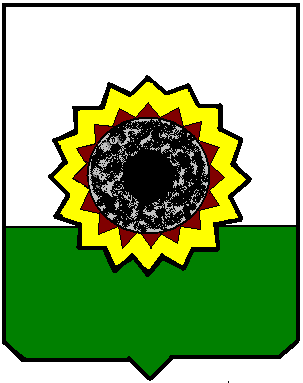 